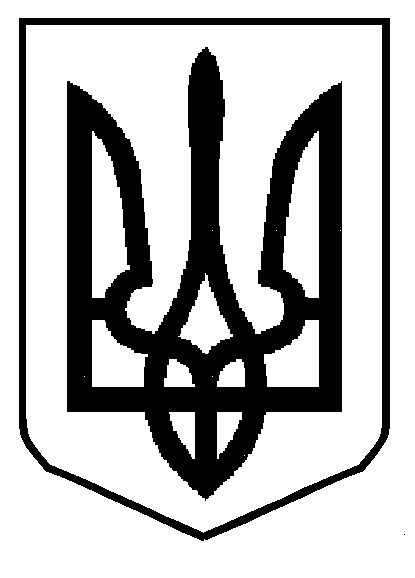 МІНІСТЕРСТВО  ОСВІТИ  І  НАУКИ  УКРАЇНИДЕПАРТАМЕНТ  ОСВІТИ  І  НАУКИЛЬВІВСЬКОЇ  ОБЛАСНОЇ  ДЕРЖАВНОЇ  АДМІНІСТРАЦІЇН А К А ЗПро підсумки обласного конкурсу-захисту  екологічних проектів «Дотик природи – 2017»	На виконання наказу департаменту освіти і науки обласної державної адміністрації від 04.05.2017 № 07-01/225 «Про проведення обласного  конкурсу-захисту екологічних проектів  «Дотик   природи – 2017» та з метою активізації екологічного руху, залучення школярів до науково-дослідницької діяльності, спрямованої на розв’язання екологічних проблем, стимулювання творчого самовдосконалення учнівської молоді, надання старшокласникам допомоги у виборі професії, пошуку нових форм, методів і моделей організації еколого-просвітницької роботи з учнівською молоддю, поліпшення якості природничої освіти 12 травня 2017 року на базі комунального закладу Львівської обласної ради «Львівський обласний центр еколого-натуралістичної творчості учнівської молоді» проведений обласний конкурс-захист екологічних проектів «Дотик природи – 2017».Конкурс проводився за номінаціями: екологія, ботаніка, зоологія, валеологія, гідробіологія, лісівництво у два етапи (відбірковий та очний). На відбірковий етап конкурсу подано 79 учнівських проектів із 18 районів області, міст Дрогобича, Червонограда, Трускавця, Нового Роздолу, Львова. П’ятдесят три найбільш цікаві і змістовні дослідницькі проекти старшокласників були відібрані для захисту на очному етапі.Тематика науково-дослідницьких проектів була різнопланова: оцінка стану басейну річки Західний Буг та особливості транскордонного польсько-українського співробітництва в екологічній сфері; дослідження якості води в місцевих водоймах та удосконалення технології очистки питної води сріблом у домашніх умовах; біоіндикація, моніторинг чисельності популяцій рідкісних рослин і тварин краю; вивчення джерел забруднення грунтів, повітря, водних об’єктів; альтернативні джерела енергії та їх використання; апробація сучасних технологій розмноження особливо цінних порід дерев; екологічні методи боротьби з колорадським жуком; проблема безпритульних тварин  у міському середовищі тощо.Важливо, що школярі розуміють екологічні проблеми довкілля, привертають до них увагу батьків, громадськості, однолітків та пропонують свої шляхи їх вирішення.Найбільшу активність продемонстрували учасники з Бродівського, Городоцького, Жовківського, Мостиського, Пустомитівського, Перемишлянського, Сколівського, Стрийського, Сокальського, Старосамбірського, Яворівського районів та м.Львова.Відповідно до протоколу журі від 12.05.2017 рокуНАКАЗУЮ:1. Нагородити дипломами департаменту освіти і науки обласної державної адміністрації та призами в номінаціях:1.1.ЕкологіяІ місцеІІ місцеІІІ місце1.2. ЗоологіяІ місцеІІ місцеІІІ місце1.3.БотанікаІ місцеІІ місцеІІІ місце1.4. ГідробіологіяІ місцеІІ місцеІІІ місце1.5.ВалеологіяІ місцеІІ місцеІІІ місце1.6.ЛісівництвоІ місцеІІ місцеІІІ місцеНагородити дипломами департаменту освіти і науки Львівської обласної державної адміністрації та заохочувальними призами за участь в конкурсі-захисті екологічних проектів: Відзначити подяками департаменту освіти і науки обласної державної адміністрації за організацію та проведення науково-дослідницької роботи з біології та екології, належну підготовку школярів до обласного конкурсу-захисту екологічних проектів  “Дотик природи – 2017”:Контроль за виконанням наказу покласти на начальника управління  департаменту освіти і науки облдержадміністрації С.І.Книшик.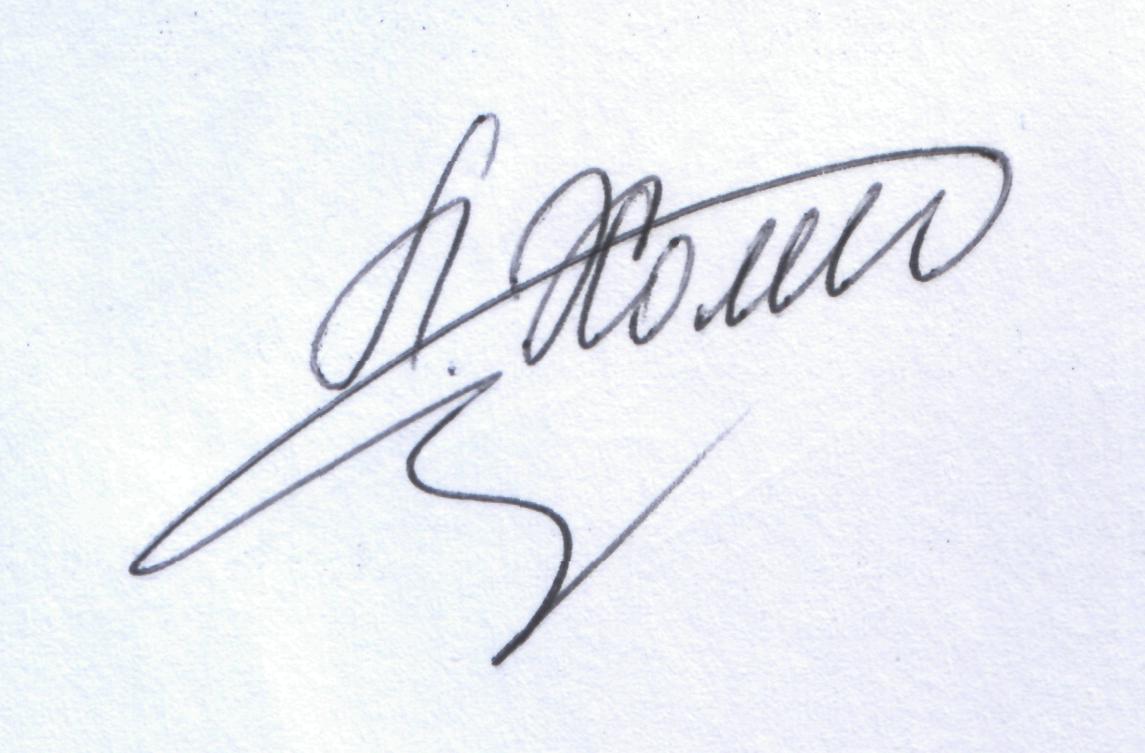      Директор              	                                                                  Л.С.МандзійЗавізували:12.05.2017 рокуЛьвів№ 07-01/237Будзінського Олександра-учня 11 класу Сокальської спеціалізованої школи І-ІІІ ступенів № 3.Баб’як Андріану-ученицю 10 класу Бібрської ЗОШ І-ІІІ ступенів імені Уляни Кравченко Перемишлянського району;Нагірну Марту-ученицю 11 класу Великовільшаницької ЗОШ І-ІІІ ступенів Золочівського району.Дячук Яну-ученицю 10 класу Бродівської спеціалізованої ЗОШ    І-ІІІ ступенів № 2 з вивченням англійської мови з 1 класу;Дмитрук Лілію-ученицю 11 класу Бродівської спеціалізованої ЗОШ    І-ІІІ ступенів № 2 з вивченням англійської мови з 1 класу;Ковальчук Марію-ученицю 11 класу Жвирківської ЗОШ І – ІІІ ступенів Сокальського району;Керницьку Юліану-ученицю 11 класу Жовківської ЗОШ І-ІІІ ступенів    № 1.Верхолюк Анастасію-ученицю 11 класу Жвирківської ЗОШ І-ІІІ ступенів Сокальського району;Гнатів Олену-ученицю 11 класу НВК «Середня ЗОШ – гімназія» імені Маркіяна Шашкевича с.Дуліби Стрийського району.Калужну Роксолану-ученицю 10 класу Мостиської ЗОШ І-ІІІ ступенів     № 1;Кушней Софію-ученицю 11 класу Сколівської ЗОШ-інтернат І-ІІІ ступенів.Ващук Наталію-ученицю 10 класу Поторицької ЗОШ І-ІІІ ступенів Сокальського району;Кривого Василя-учня 11 класу НВК «Середня загальноосвітня школа – гімназія» м. Перемишляни.Захаревич Юлію-ученицю 11 класу Новояворівської ЗОШ І-ІІІ ступенів  № 2.Бурбулевич Соломію-ученицю 10 класу НВК «ЗНЗ І-ІІІ ступенів – ДНЗ» с.Костенів імені Андрія Костирки Перемишлянського району;Колич Марту-ученицю 10 класу Перемишлянської ЗОШ І-ІІІ ступенів № 2 імені О.Ковча.Вільчик Христину-ученицю 10 класу Львівської спеціалізованої школи «Надія» з поглибленим вивченням предметів еколого-правового профілю;Безкоровайного Тараса-учня 10 класу Львівського НВК «Школа І ступеня – гімназія»;Дроф’як Андріану-ученицю 9 класу Наконечнянської ЗОШ І-ІІІ ступенів Яворівського району.Шевчук Анастасію-ученицю 10 класу Сокальської ЗОШ І-ІІІ ступенів    № 4.Смутняк Вікторію -ученицю 11 класу Рава-Руської ЗОШ І-ІІІ ступенів     № 2 Жовківського району;Сидор Христину-ученицю 10 класу Белзької ЗОШ І-ІІІ ступенів Сокальського району.Клепарівську Христину-ученицю 11 класу Великомостівської ЗОШ І-ІІІ ступенів Сокальського району;Гнип Вікторію-ученицю 10 класу Домажирської ЗОШ І-ІІІ ступенів Яворівського району;Мац Марію-ученицю 11 класу Новояворівської ЗОШ І-ІІІ ступенів № 1 Яворівського району.Максимів Ольгу-ученицю 10 класу Городоцької ЗОШ І-ІІІ ступенів     № 4.Кічулу Ірину-ученицю 11 класу Новояворівської ЗОШ І-ІІІ ступенів № 2 Яворівського району;Остапчук Христину-ученицю 11 класу Пониквянської ЗОШ І-ІІІ ступенів Бродівського району.Лібич Юлію-ученицю 11 класу Мостиської ЗОШ  І-ІІІ ступенів    № 1;Грабчак Марту-ученицю 10 класу Семенівської ЗОШ І-ІІІ ступенів Пустомитівського району.Павлишак Віталію-ученицю 10 класу Новоміської ЗОШ І-ІІІ ступенів Старосамбірського району.Гнатів Марію-ученицю 11 класу Труханівської ЗОШ І-ІІІ ступенів Сколівського району;Дацко Яну-ученицю 9 класу Бродівської спеціалізованої ЗОШ    І-ІІІ ступенів № 2 з вивченням англійської мови з 1 класу.Іваницького Олега-вихованця гуртка «Юні лісівники» КЗ ЛОР «ЛОЦЕНТУМ» при Крушельницькому НВК «ЗОШ І-ІІ ступенів – ДНЗ» Сколівського району;Ткачик Тетяну-ученицю 10 класу Немирівської ЗОШ І-ІІІ ступенів Яворівського району;Тарахомин Сніжану-ученицю 10 класу Труханівської ЗОШ І-ІІІ ступенів Сколівського району.Винарчик Наталію-ученицю 9 класу Яворівської ЗОШ І-ІІІ ступенів № 2;Глову Анастасію-ученицю 11 класу Івано-Франківської ЗОШ І-ІІІ ступенів імені Івана Франка Яворівського району;Годісь Олену-ученицю 10 класу Великомостівської ЗОШ І-ІІІ ступенів Сокальського району;Коляду Наталію-ученицю 11 класу Белзької ЗОШ І-ІІІ ступенів Сокальського району;Левицьку Христину-ученицю 11 класу Зав’язанцівського НВК Мостиського району;Мазур Марію-ученицю 10 класу НВК «Середня ЗОШ – гімназія» імені Маркіяна Шашкевича с.Дуліби Стрийського району;Мединську Марту-ученицю 10 класу Золочівської ЗОШ І-ІІІ ступенів № 1;Мужа Ігоря-учня 11 класу Радехівської середньої спеціалізованої школи;Пісоцьку Марію-ученицю 10 класу Новояворівської ЗОШ І-ІІІ ступенів № 3 Яворівського району;Сувалу Анжеліку-ученицю 9 класу Наконечнянської ЗОШ Яворівського району;Фещук Юлію-ученицю 11 класу Суховільської ЗОШ І-ІІІ ступенів Бродівського району;Цімерман Іванну-ученицю 10 класу Великомостівської ЗОШ І-ІІІ ступенів Сокальського району.Антонюк Оксану Володимирівну-вчителя біології Бродівської спеціалізованої ЗОШ  І-ІІІ ступенів №2 з вивченням англійської мови з 1 класу;Барчук Мар’яну Омелянівну-вчителя біології Сокальської ЗОШ І-ІІІ ступенів № 4;Батіг Олену Іванівну-вчителя біології Поторицької ЗОШ І-ІІІ ступенів Сокальського району;Бервецьку Оксану Романівну-вчителя біології Зав’язанцівського НВК Мостиського району;Бонішко Діану Станіславівну-вчителя біології Новояворівської ЗОШ І-ІІІ ступенів № 2 Яворівського району;Васько Оксану Ярославівну-вчителя біології Великомостівської ЗОШ І-ІІІ ступенів Сокальського району;Воробець Марію Олегівну-вчителя хімії та біології Великовільшаницької ЗОШ І-ІІІ ступенів  Золочівського району;Гавловську Людмилу Тимофіївну-вчителя біології Немирівської ЗОШ І-ІІІ ступенів Яворівського району;Газду Лесю Зіновіївну-вчителя біології та хімії Новояворівської ЗОШ І-ІІІ ступенів № 1 Яворівського району;Гайдучок Надію Юріївну-вчителя біології та екології Жовківської ЗОШ І-ІІІ ступенів № 1;Галань Олену Зеновіївну-вчителя біології та екології Рава-Руської ЗОШ І-ІІІ ступенів № 2 Жовківського району;Губені Оксану Степанівну-вчителя біології Радехівської середньої спеціалізованої школи;Гудко Тетяну Вікторівну-вчителя біології Жвирківської ЗОШ І-ІІІ ступенів Сокальського району;Дашковську Віру Юріївну-вчителя біології НВК «Середня ЗОШ – гімназія» імені Маркіяна Шашкевича с.Дуліби Стрийського району;Дух Людмилу Володимирівну-вчителя біології Перемишлянської ЗОШ І-ІІІ ступенів № 2 імені О.Ковча;Занько Наталію Василівну- вчителя біології Великомостівської ЗОШ І-ІІІ ступенів Сокальського району;Комарницьку Наталію Русланівну-вчителя біології НВК «ЗНЗ І-ІІІ ступенів – ДНЗ» с.Костенів імені Андрія Костирки Перемишлянського району;Крук Юлію Степанівну-вчителя біології Суховільської ЗОШ І-ІІІ ступенів Бродівського району;Кузій Ольгу Іванівну-вчителя біології Жвирківської ЗОШ І-ІІІ ступенів Сокальського району;Кульчицьку Христину Степанівну-вчителя біології Домажирської ЗОШ І-ІІІ ступенів Яворівського району;Лемегу Ірину Петрівну-вчителя хімії Белзької ЗОШ І-ІІІ ступенів Сокальського району;Любинець Ірину Павлівну-начальника відділу Яворівського національного природного парку;Малицьку Ольгу Ярославівну-вчителя біології Великомостівської ЗОШ І-ІІІ ступенів Сокальського району;Мартиняк Інну Петрівну-вчителя біології Бродівської спеціалізованої ЗОШ І-ІІІ ступенів №2 з вивченням англійської мови з 1 класу;Мороз Руслану Петрівну-вчителя біології Семенівської ЗОШ І-ІІІ ступенів Пустомитівського району;Мурин Ларису Іванівну-вчителя біології та екології Яворівської ЗОШ І-ІІІ ступенів №2;Ольшанську Оксану Романівну-вчителя біології та екології Івано-Франківської ЗОШ І-ІІІ ступенів імені Івана Франка Яворівського району;Островську Галину Омелянівну-вчителя географії та біології Пониквянської ЗОШ І-ІІІ ступенів Бродівського району;Павлишин Олену Олександрівну -вчителя біології і хімії Львівської спеціалізованої школи «Надія» з поглибленим вивченням предметів еколого-правового профілю;Панченко Наталію Сергіївну-вчителя біології Городоцької ЗОШ І-ІІІ ступенів № 4;Пацалон Ольгу Михайлівну-вчителя Львівського НВК «Школа І ступеня – гімназія»;Полюгу Людмилу Василівну-вчителя географії Новоміської ЗОШ І-ІІІ ступенів Старосамбірського району;Приндак Марину Савеліївну-інженера з еколого-освітньої роботи НПП «Сколівські Бескиди», керівника гуртка КЗ ЛОР «ЛОЦЕНТУМ»;Романишин Ларису Мирославівну-керівника гуртків КЗ ЛОР «ЛОЦЕНТУМ» при Крушельницькому НВК «ЗОШ І-ІІ ступенів – ДНЗ» Сколівського району;Савіцьку Віру Василівну-вчителя біології Золочівської ЗОШ І-ІІІ ступенів № 1;Ситків Лесю Василівну-вчителя біології Наконечнянської ЗОШ Яворівського району;Стасюк Ольгу Юстинівну-методиста Сокальської Малої академії наук;Тивонюк Ірину Ярославівну-вчителя біології НВК «Середня ЗОШ – гімназія» м. Перемишляни;Федак Галину Львівну-вчителя біології та хімії Мостиської ЗОШ І-ІІІ ступенів №1;Хомин Ольгу Володимирівну-вчителя біології Труханівської ЗОШ І-ІІІ ступенів Сколівського району;Шпирку Тетяну Володимирівну-вчителя біології Новояворівської ЗОШ І-ІІІ ступенів № 3 Яворівського району;Цимбалу Галину Володимирівну-вчителя біології Бібрської ЗОШ І-ІІІ ступенів імені Уляни Кравченко Перемишлянського району.Начальник управління  департаменту освіти і науки  С.І. КнишикНачальник відділу департаменту освіти і науки  Г.В.ЯворовськаГоловний спеціаліст відділу департаменту освіти і науки  Ю.В.СавчинДиректор комунального закладу Львівської обласної ради «Львівський обласний центр еколого-натуралістичної творчості учнівської молоді»А.О. Кийко 